 May 2018Dear Colleague,Re: Vacancy for a Teacher of Performing Arts Thank you for your interest in our advertisement for the above post.Fulham Cross Girls’ School is an outstanding school.  However, if you ask any of our students about their school they will tell you that it is so much more than that.  Situated in the London Borough of Hammersmith and Fulham, our school is a vibrant, inclusive environment in which girls of all abilities thrive within a culture of high expectations and aspiration.  Our vision is to Empower Tomorrow’s Women and it is this that drives us to ensure that our students have every opportunity to achieve academic excellence.  Fulham Cross Girls’ School is a non-selective school, ranked in the top 2% of schools nationally for progress and shortlisted for the TES Secondary School of the Year for three consecutive years in 2016, 2017 and 2018.  We are a relatively small secondary school, educating 625 girls aged 11-16 in a warm and friendly environment, underpinned by the belief that all our girls can achieve great things. This approach has resulted in Fulham Cross Girls’ School being in the 1.5% of schools nationally for progress in 2017, with our students securing places with some of the most competitive Sixth Form providers in London. Our Performing Arts Department is a vibrant and important part of the school which puts on several performances throughout the year. The team is supportive and successful, providing a range of opportunities for students to enhance their learning through extra-curricular activities and visits. Our curriculum is designed to develop our students’ skills and knowledge from Year 7 onwards, working towards the BTEC Level 2 in Performing Arts and the BTEC Level 2 in Musical Theatre.  We are a welcoming and friendly learning environment. Our small and intimate class sizes and good contact ratios work for our teachers and students alike. Outstanding teaching and learning is at the heart of a challenging and engaging CPD programme, designed to meet the needs of teachers at all stages of their careers.  We continue with national pay & conditions including portability of salary and, beyond this, will look to the full range of R&R payments and benefits to secure the right person for this role, including a generous relocation package where appropriate.  Our Academy Trust includes Fulham College Boys’ School and the Fulham Enterprise Studio.  Parking is available on each site and the schools are extremely well served by public transport.The successful candidate will become an employee of the Trust and will be employed under national Teacher’s Pay and Conditions, including access to the Teacher’s Pension Scheme and the Trust’s local provisions, as they apply to teachers.  The successful candidate may be expected to teach on any of our sites, however this post is based at Fulham Cross Girls’ School.The school is committed to safeguarding and promoting the welfare of children and young people and expects all staff and volunteers to show they share this commitment; an enhanced Disclosure and Barring Service certificate (formerly CRB) is required for all staff. Candidates for this post are invited to complete the application form, providing supporting evidence of competencies detailed in the job description and selection criteria, and return it by midday on Monday 21st May 2018.Shortlisted candidates will be contacted in advance of the interviews, which will take place on Thursday 24th May 2018. Should you wish to visit the school in advance of submitting your application please email Diane Lawson on: dianelawson@fulhamcollege.net.  Completed applications can be returned to:  personnel@fulhamcollege.net If you love teaching, are a passionate, creative and highly motivated teacher who would relish the opportunity to join an outstanding team, I very much look forward to receiving your application.Yours sincerely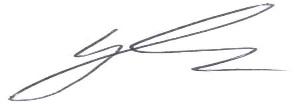 	Peter HaylockExecutive Principal